Ffonio 999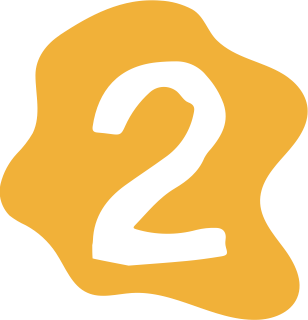 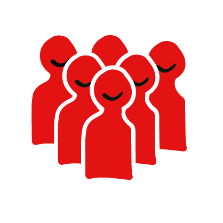 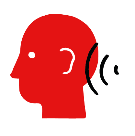 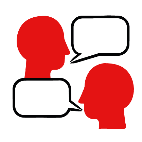 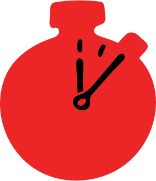 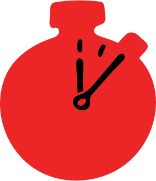 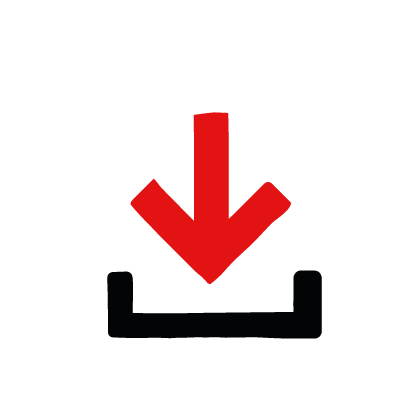 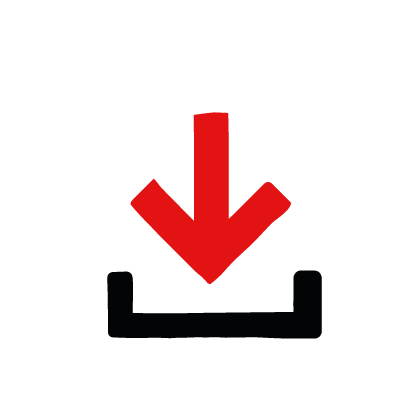 Amcanion dysguDysgu sut i gael help yn ddiogel mewn argyfwng, gan gynnwys ffonio 999Deall sut beth fydd ffonio 999, gan gynnwys pa fathau o gwestiynau 
a allai gael eu gofynTrosolwgBydd y dysgwyr yn gwrando ar recordiad o alwad cymorth cyntaf ac yn trafod y wybodaeth allweddol y byddai angen iddyn nhw ei rhoi i’r triniwr galwadau, a’r hyn y gallen nhw ei wneud i beidio â chynhyrfu. ParatoiDangoswch y trawsgrifiad o alwad 999, naill ai drwy ei argraffu a dosbarthu copïau i’r dysgwyr eu darllen, neu drwy ei ddangos ar y cyflwyniad PowerPoint.Tynnwch sylw’r dysgwyr at y rheolau sylfaenol ar gyfer y sesiwn neu sefydlwch reolau sylfaenol. Sicrhewch fod 
y dysgwyr yn cael cyfleoedd i ofyn cwestiynau a bod ganddynt ffordd o ofyn cwestiynau’n ddienw os byddant yn dymuno gwneud hynny. I gael arweiniad ar sut i wneud hynny, darllenwch y canllawiau Creu amgylchedd dysgu diogel, cynhwysol a chefnogol.Sut mae cynnal y gweithgareddYsgrifennwch y gair “argyfwng” ar y bwrdd. Gofynnwch i’r plant a ydyn nhw’n gwybod pwy allai eu helpu mewn argyfwng cymorth cyntaf. Oes unrhyw un y gallen nhw droi ato pe baen nhw ar eu pen 
eu hunain? Ydyn nhw’n gwybod y rhif i’w ffonio? Ysgrifennwch eu syniadau ar y bwrdd. Dylen nhw ddweud 999. Gofynnwch pryd mae’r dysgwyr yn credu y byddai’n syniad da ffonio 999? Pa fath o 
help y gallai fod ei angen ar rywun?Gofynnwch i’r dysgwyr pa mor hyderus maen nhw’n teimlo ynglŷn â ffonio 999. Gofynnwch iddyn 
nhw roi sgôr o 1 i 10 i'w hunain, gyda 10 yn golygu hyderus iawn.Dangoswch y trawsgrifiad neu rhannwch y daflen waith. Darllenwch y trawsgrifiad i’r dysgwyr neu gofynnwch iddyn nhw ei ddarllen eu hunain fel unigolion neu mewn grwpiau bach. Mae’r trawsgrifiad hwn yn seiliedig ar alwad 999 go iawn y gall addysgwyr wrando arni yma: https://www.bbc.co.uk/news/av/uk-england-derbyshire-38321371/girl-six-calls-999-after-mum-collapses. Fel grŵp cyfan, trafodwch y cwestiynau canlynol: Oedd y ferch fach yn iawn i ffonio 999? Sut oedd hi’n gwybod y dylai hi ffonio? (Oedd. Roedd hi’n gwybod y dylai hi ffonio am nad oedd ei mam yn ymateb mwyaf sydyn. Nid oedd hi'n gwybod sut 
i ddweud a oedd hi’n anadlu ai peidio, ond roedd hi’n gwybod bod rhywbeth o’i le).Pa gwestiynau a ofynnodd y person ar yr alwad? (Pa wasanaeth brys roedd ei angen arni, ble roedd hi’n byw, beth oedd wedi digwydd, faint oedd ei hoed/beth oedd ei henw, a oedd yr ambiwlans wedi cyrraedd – rhowch wybod i’r dysgwyr ei bod yn bosibl nad yr union gwestiynau hyn fydd yn cael eu gofyn bob tro, nac yn y drefn hon. Yn dibynnu ar yr hyn sy’n digwydd a faint 
yw oed y person, gallai’r bobl ar y ffôn esbonio'r hyn y gallwch chi ei wneud i helpu’r person, 
er enghraifft, sut i gywasgu’r frest os nad yw’n ymateb ond yn anadlu. Y cwestiynau allweddol 
a gaiff eu gofyn bob tro yw: 1. Pa wasanaeth brys sydd ei angen arnoch? Ble ydych chi? 
Beth ddigwyddodd? – fel bod y person ar ben arall y ffôn yn gwybod pa mor ddifrifol yw’r 
sefyllfa a pha help y gallai fod ei angen)Pa wybodaeth y bydd angen i chi ei rhoi? (Ble rydych chi a beth ddigwyddodd yw'r pethau pwysicaf i’w dweud).Cwestiynau ychwanegol:Beth os nad oedd hi’n gwybod yr union ateb i unrhyw gwestiynau? (Nid oedd ots – roedd hi’n bwysig ei bod hi’n ateb cystal ag y gallai ac yn dweud yr hyn roedd hi’n ei wybod.)A yw gwybod pryd i ffonio 999 yn rhan bwysig o gymorth cyntaf? (Ydy. Mae ffonio 999 yn 
rhywbeth y gallwch chi ei wneud bob amser i helpu, hyd yn oed os nad ydych chi’n siŵr beth 
sydd o’i le ar y person neu pa mor ddifrifol yw'r sefyllfa. Ffoniwch 999 ac fe gewch chi help).Ewch drwy’r cwestiynau amlddewis yn y cyflwyniad PowerPoint i weld beth mae’r dysgwyr wedi’i ddysgu. Gweithgareddau sy’n ymestyn ac yn herio:Nawr gofynnwch i’r dysgwyr ystyried beth allai fod wedi helpu’r ferch i beidio â chynhyrfu? 
E.e. roedd y person ar y ffôn yn garedig, canolbwyntiodd ar y cwestiynau. Trafodwch sut gallai anadlu’n ddwfn ac yn araf helpu, neu sut gallai gwybod bod rhywun yn dod 
i helpu wneud i rywun deimlo’n well. Cyfeiriwch at y gweithgaredd addysgu Ymarfer sgiliau ymdopi 
ar y dudalen sgiliau ymdopi os ydych chi wedi gwneud y gweithgaredd hwn, neu gofynnwch i’r 
dysgwyr feddwl am bum peth y gallai rhywun eu gwneud i deimlo’n well mewn sefyllfa fel hyn.Gweithiwch drwy stori Beth ar y cyflwyniad PowerPoint neu ar y dudalen we gyda’r grŵp. 
Os bydd gennych chi amser, gallech chi hefyd wylio’r ffilm cymorth cyntaf – gwaedu.Crynhoi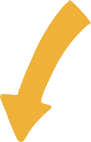 Gofynnwch i’r plant beth maen nhw wedi’i ddysgu a phwysleisiwch y pwyntiau allweddol hyn:1. Mae angen cydnabod bod rhywun yn sâl neu wedi’i anafu a bod angen help gan feddyg arno 
yn gyflym 2. Ffoniwch 999 a gofynnwch am ambiwlans 3. Gwrandewch ar y sawl sydd wedi ateb y ffôn ac atebwch ei gwestiynau gystal ag y gallwch Nawr ewch yn ôl i’r dudalen Ffonio 999 er mwyn helpu’r plant i chwarae rôl ffonio’r gwasanaethau brys gyda’r gweithgaredd addysgu ymarfer galw 999.